Е. П. Мохамед Ануар Мааруф, министр технологий связи и цифровой экономики Тунисской Республики, приветствует делегатов Всемирной ассамблеи по стандартизации электросвязи в Хаммамете, Тунис (79).Генеральный секретарь МСЭ г-н Хоулинь Чжао приветствует делегатов, прибывших в Тунис (76).Е. П. Юсеф Чахед, глава правительства Тунисской Республики, приветствует делегатов, прибывших в Тунис (78).ПЕРВОЕ ПЛЕНАРНОЕ ЗАСЕДАНИЕ(вторник, 25 октября 2016 г., 11 час. 30 мин. – 12 час. 30 мин. и 14 час. 30 мин. – 17 час. 30 мин.)1	Открытие первого пленарного заседанияГенеральный секретарь МСЭ г-н Хоулинь Чжао сообщает, что в соответствии с Внутренним регламентом конференций, ассамблей и собраний Союза Тунис поручает Е. П. Хабибу Дабаби, Государственному секретарю по цифровой экономике, открыть Ассамблею. Е. П. Хабиб Дабаби объявляет ВАСЭ-16 открытой и сообщает, что Тунис предложил на пост Председателя Ассамблеи г-на Мохтара Мнакри. Г-н Мохтар Мнакри избирается Председателем Ассамблеи путем аккламации. Г-н Мнакри приветствует делегатов, прибывших в Тунис. Он отмечает, что делегаты собрались на Ассамблею для того, чтобы высказать свои позиции и мнения, а также выслушать друг друга, и что их долг заключается в том, чтобы обеспечить успешное завершение ВАСЭ, с тем чтобы определить для МСЭ правильные направления деятельности, предоставить Союзу правильные мандаты, разработать правильные методы работы и установить правильные приоритеты в целях проведения в течение следующих четырех лет эффективной работы в области стандартизации.2	Утверждение повестки дняПовестка дня (ADM/3) утверждается.3	Приветственная речь Директора Бюро стандартизации электросвязи (БСЭ)Директор БСЭ г-н Чхе Суб Ли выражает признательность Тунису как принимающей стране за радушное гостеприимство. Он особо отмечает важность Ассамблеи, на которую собираются все делегаты для того, чтобы МСЭ стал еще более значимой и ценной организацией.4	Выборы заместителей Председателя АссамблеиПленарное заседание назначает заместителей Председателя ВАСЭ путем аккламации (DT/5(Rev.2)).5	Учреждение комитетов (структура Ассамблеи)Пленарное заседание утверждает структуру Ассамблеи, а также мандаты комитетов и рабочих групп комитетов (DT/4).6	Выборы председателей и заместителей председателей комитетов и рабочих группАссамблея избирает председателей и заместителей председателей комитетов и рабочих групп путем аккламации (DT/5(Rev.2)).7	Секретариат ВАСЭ-16Председатель информирует собрание о секретариате ВАСЭ (DT/6). 8	Проект плана распределения времениПленарное заседание утверждает план распределения времени (DT/3). Председатель указывает, что план распределения времени будет пересматриваться с учетом хода работы Ассамблеи.9 	Список вкладов/предложений и распределение документов по комитетам и рабочим группам комитетовПленарное заседание утверждает Документ DT/1.10	Дань памяти скончавшимся делегатамАссамблея минутой молчания почтила память делегатов, скончавшихся после ВАСЭ-12 (60(Rev.1)).11	Выражение благодарности делегатам, вышедшим в отставкуПредседатель благодарит делегатов, вышедших в отставку, за их ценный вклад в работу, которую МСЭ проводит в области стандартизации (61(Rev.1)).12	Отчет об итогах Глобального симпозиума по стандартам (ГСС)Бывший министр ИКТ Туниса г-н Монги Марзуг представляет заключения ГСС (58(Rev.1)). Председатель благодарит от имени Ассамблеи г-на Марзуга за его работу в качестве председателя ГСС.13	Отчет Комитета по рассмотрениюПредседатель Комитета по рассмотрению г-н Йоити Маеда представляет отчет Комитета по рассмотрению (23). Пленарное заседание принимает отчет к сведению и благодарит Комитет по рассмотрению и его Председателя за отличную проделанную работу.14	Отчет Консультативной группы по стандартизации электросвязи для ВАСЭ-16Председатель КГСЭ г-н Брюс Грейси представляет отчеты КГСЭ для ВАСЭ (24, 25, 26, 27).Пленарное заседание принимает к сведению отчеты, содержащиеся в Документах 24 и 27, отложив предложения, приведенные в Документах 25 и 26, для рассмотрения соответствующими комитетами. Пленарное заседание благодарит Председателя КГСЭ и его команду за отличную проделанную работу.15	Исключение Резолюции 82Пленарное заседание исключает Резолюцию 82 "Стратегическое и структурное рассмотрение Сектора стандартизации электросвязи МСЭ".16 	Отчет Директора БСЭДиректор Бюро стандартизации электросвязи г-н Чхе Суб Ли представляет свой отчет о работе, проведенной в МСЭ-Т за исследовательский период 2013−2016 годов (28, см. также http://www.itu.int/en/ITU-T/wtsa16/Pages/presentations.aspx (без видеоматериалов) и http://www.itu.int/en/publications/Documents/tsb/2016-4-Years-report/index.html).17	Выступления председателей исследовательских комиссий МСЭ-TПредседатели следующих исследовательских комиссий МСЭ-T представляют краткую информацию о результатах, достигнутых исследовательскими комиссиями за исследовательский период 2012−2016 годов, (дополненные демонстрационными слайдами, см. http://www.itu.int/en/ITU-T/wtsa16/Pages/presentations.aspx, DT/7).–	ИК2 МСЭ-Т – Эксплуатационные аспекты: г-н Шериф Гинена (1(Rev.1))–	ИК3 МСЭ-Т – Принципы тарификации и расчетов, включая соответствующие экономические и стратегические вопросы электросвязи: г-н Сеити Цугава (3)18	Утверждение проектов Рекомендаций МСЭ-TПосле обсуждения пленарное заседание утверждает следующие Рекомендации:–	Проект пересмотренной Рекомендации МСЭ-T D.271 "Принципы начисления платы и учета для СПП" (41);–	Проект новой Рекомендации МСЭ-T D.97 "Методологические принципы определения такс на международный мобильный роуминг" (39); –	Проект новой Рекомендации МСЭ-T D.52 "Создание и соединение региональных IXP в целях снижения стоимости международных интернет-соединений" (37); –	Проект новой Рекомендации МСЭ-T D.53 "Международные аспекты универсального обслуживания" (38); –	Проект новой Рекомендации МСЭ-T D.261 "Принципы определения рынков и выявления операторов, обладающих значительным влиянием на рынке – SMP" (40).Соединенные Штаты Америки обращаются с просьбой включить в отчет о работе данного собрания следующий текст: "Соединенные Штаты Америки не поддерживают утверждение Рекомендаций МСЭ-T D.52, D.53, D.97, D.261 или пересмотров Рекомендации МСЭ-Т D.271. В этих Рекомендациях рассматриваются вопросы национальной политики, а не всемирные стандарты электросвязи как того требует Конвенция и как это предусмотрено в Стратегическом плане МСЭ-T. В соответствии с пунктом 9.5.4 Резолюции 1 ВАСЭ, в котором содержится требование о том, чтобы такие оговорки упоминалась в краткой записке, прилагаемой к тексту Рекомендации, мы представим Председателю надлежащий текст для Рекомендаций МСЭ-T D.52, D.53 и D.261".Канада высказывает озабоченность в связи с этими Рекомендациями, в частности Рекомендацией МСЭ-T D.261. Австралия сообщает, что она сделает оговорку в отношении Рекомендации МСЭ-T D.261 согласно пункту 9.5.4.Германия резервирует за собой право сделать оговорку в соответствии с пунктом 9.5.4.Португалия отмечает, что оговорки, возможно, сделают еще некоторые европейские Государства-Члены.19	Закрытие первого пленарного заседанияПредседатель объявляет заседание закрытым в 18 час.00 мин.ВТОРОЕ ПЛЕНАРНОЕ ЗАСЕДАНИЕ(пятница, 28 октября 2016 года, 16 час. 00 мин. – 18 час. 00 мин.)20	Утверждение повестки дняПовестка дня (ADM/21) утверждается. 21	Представления председателей исследовательских комиссий МСЭ-T, продолжениеПредседатели исследовательских комиссий МСЭ-T представляют краткую информацию о результатах, достигнутых исследовательскими комиссиями за исследовательский период 2012−2016 годов, (документы, дополненные демонстрационными слайдами: http://www.itu.int/en/ITU-T/wtsa16/Pages/presentations.aspx, DT/7).–	ИК5 МСЭ-Т – Окружающая среда и изменение климата; г-н Ахмед Зеддам (5(Rev.1))–	ИК9 МСЭ-Т – Передача телевизионных и звуковых сигналов и интегрированные широкополосные кабельные сети: г-н Тхэ Кён Ким от имени г-на Артура Вебстера (7(Rev.1))–	ИК11 МСЭ-Т – Требования к сигнализации, протоколы и спецификации тестирования: г-н Каору Кениоси от имени г-на Вэй Фэна (9)–	ИК12 МСЭ-Т – Показатели работы, QoS и QoE: г-н Кваме Баах-Ачимфуор (11(Rev.1))–	ИК13 МСЭ-Т – Будущие сети, включая облачные вычисления, сети подвижной связи и сети последующих поколений: Г-н Лео Леманн (13)–	ИК15 МСЭ-Т – Сети, технологии и инфраструктуры для транспортирования, доступа и жилищ: г-н Стив Троубридж (15(Rev.1))–	ИК16 МСЭ-Т – Кодирование, системы и приложения мультимедиа: г-н Юси Наито (17(Rev.1))–	ИК17 МСЭ-Т – Безопасность: г-н Хён Юл Юм от имени г-на Аркадия Кремера (19(Rev.1))–	ИК20 МСЭ-Т – IoT и его приложения, включая "умные" города и сообщества: г-н Нассер Аль-Марзуки (21(Rev.1))22	Первая серия текстов, представленных Редакционным комитетом пленарному заседанию (67)Пленарное заседание утверждает исключение –	Резолюции 33 "Руководящие указания по стратегическим видам деятельности Сектора стандартизации электросвязи МСЭ"–	Резолюции 38 "Координация деятельности трех Секторов МСЭ по вопросам, связанным с международной подвижной электросвязью"–	Резолюции 81 "Укрепление сотрудничества"Пленарное заседание утверждает пересмотренную Резолюцию 32 "Упрочение электронных методов работы в деятельности Сектора стандартизации электросвязи МСЭ". Пленарное заседание утверждает пересмотренную Рекомендацию ITU-T A.1 "Методы работы исследовательских комиссий Сектора стандартизации электросвязи МСЭ". 23	Отчеты председателей Комитетов о ходе работПредседатель Комитета 2 г-жа Вейлин Сюй представляет отчет о ходе работы Комитета 2.Председатель Комитета 3 г-н Стив Троубридж представляет отчет о ходе работы Комитета 3.Председатель Комитета 4 г-н Кваме Баах-Ачимфуор представляет отчет о ходе работы Комитета 4 (65, 70).24	График проведения собраний в субботу и воскресеньеПредседатель отмечает, что Руководящий комитет, собрание которого состоится сразу после планарного заседания, скорее всего, решит провести собрание COM4 в первой половине дня в субботу. Кроме того, на выходные дни запланировано проведение собраний многочисленных специальных групп, редакционных сессий и неофициальных консультаций (DT/41 и последующие пересмотры).25	Выражение признательности должностным лицам исследовательских комиссийДиректор БСЭ от имени Членов МСЭ благодарит председателей исследовательских комиссий, Комитета по рассмотрению и КГСЭ за выдающуюся работу, проделанную в ходе этого исследовательского периода, и вручает почетные грамоты:–	г-ну Шерифу Гинена	2-я Исследовательская комиссия МСЭ-Т–	г-ну Сеити Цугава	3-я Исследовательская комиссия МСЭ-Т–	г-ну Ахмеду Зеддаму	5-я Исследовательская комиссия МСЭ-Т–	г-ну Артуру Вебстеру	9-я Исследовательская комиссия МСЭ-Т–	г-ну Вэй Фену		11-я Исследовательская комиссия МСЭ-Т–	г-ну Кваме Баах-Ачимфуору	12-я Исследовательская комиссия МСЭ-Т–	г-ну Лео Леманну	13-я Исследовательская комиссия МСЭ-Т–	г-ну Стиву Троубриджу	15-я Исследовательская комиссия МСЭ-Т–	г-ну Юси Наито	16-я Исследовательская комиссия МСЭ-Т–	г-ну Аркадию Кремеру	17-я Исследовательская комиссия МСЭ-Т–	г-ну Нассеру Аль-Марзуки	20-я Исследовательская комиссия МСЭ-Т–	г-ну Йоити Маеде	Комитет по рассмотрению МСЭ-T –	г-ну Брюсу Грейси	КГСЭ МСЭ-Т26	Закрытие второго планарного заседанияПредседатель объявляет заседание закрытым в 18час. 00 мин.______________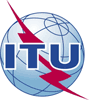 Всемирная ассамблея по стандартизации электросвязи (ВАСЭ-16) 
Хаммамет, 25 октября – 3 ноября 2016 годаВсемирная ассамблея по стандартизации электросвязи (ВАСЭ-16) 
Хаммамет, 25 октября – 3 ноября 2016 года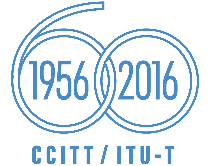 ПЛЕНАРНОЕ ЗАСЕДАНИЕПЛЕНАРНОЕ ЗАСЕДАНИЕДокумент 89-RДокумент 89-R1 ноября 2016 года1 ноября 2016 годаОригинал: английскийОригинал: английскийПредседатель ВАСЭ-16Председатель ВАСЭ-16Председатель ВАСЭ-16Председатель ВАСЭ-16Отчет о церемонии открытия и о первом пленарном заседании, состоявшемся 25 октября 2016 года, И О втором ПЛЕНАРНОМ ЗАСЕДАНИИ, состоявшемся 28 октября 2016 годаОтчет о церемонии открытия и о первом пленарном заседании, состоявшемся 25 октября 2016 года, И О втором ПЛЕНАРНОМ ЗАСЕДАНИИ, состоявшемся 28 октября 2016 годаОтчет о церемонии открытия и о первом пленарном заседании, состоявшемся 25 октября 2016 года, И О втором ПЛЕНАРНОМ ЗАСЕДАНИИ, состоявшемся 28 октября 2016 годаОтчет о церемонии открытия и о первом пленарном заседании, состоявшемся 25 октября 2016 года, И О втором ПЛЕНАРНОМ ЗАСЕДАНИИ, состоявшемся 28 октября 2016 годаПредседатель: Е. П. Хабиб Дабаби, Государственный секретарь по цифровой экономике 
Тунисской Республики; Дуайен Ассамблеи
затем: г-н Мохтар Мнакри (Тунисская Республика)Председатель: Е. П. Хабиб Дабаби, Государственный секретарь по цифровой экономике 
Тунисской Республики; Дуайен Ассамблеи
затем: г-н Мохтар Мнакри (Тунисская Республика)Председатель: Е. П. Хабиб Дабаби, Государственный секретарь по цифровой экономике 
Тунисской Республики; Дуайен Ассамблеи
затем: г-н Мохтар Мнакри (Тунисская Республика)Председатель: Е. П. Хабиб Дабаби, Государственный секретарь по цифровой экономике 
Тунисской Республики; Дуайен Ассамблеи
затем: г-н Мохтар Мнакри (Тунисская Республика)ЦЕРЕМОНИЯ ОТКРЫТИЯ(вторник, 25 октября 2016 г., 11 час. 00 мин. – 11 час. 30 мин.)ЦЕРЕМОНИЯ ОТКРЫТИЯ(вторник, 25 октября 2016 г., 11 час. 00 мин. – 11 час. 30 мин.)ЦЕРЕМОНИЯ ОТКРЫТИЯ(вторник, 25 октября 2016 г., 11 час. 00 мин. – 11 час. 30 мин.)ЦЕРЕМОНИЯ ОТКРЫТИЯ(вторник, 25 октября 2016 г., 11 час. 00 мин. – 11 час. 30 мин.)